§2001.  Watershed districts authorizedWatershed districts may be created pursuant to this section to protect, restore and maintain the natural functions and values of coastal wetlands; freshwater wetlands; rivers, streams and great ponds; coastal harbors; bays; estuaries and marine waters and to manage and conserve the land and water resources of watersheds of those resources within the jurisdictions of these districts.  The natural functions and values of those resources include water quality, water quality maintenance, aquatic and wildlife habitat, scenic quality and floodwater storage and conveyance.  The term "participating water district," as used in this chapter, means a water district, as defined by Title 35‑A, section 6101, subsection 3, included in the application provided for by section 2002.  [PL 1993, c. 721, Pt. E, §2 (AMD); PL 1993, c. 721, Pt. H, §1 (AFF).]SECTION HISTORYPL 1987, c. 711 (NEW). PL 1989, c. 106, §1 (AMD). PL 1993, c. 721, §E2 (AMD). PL 1993, c. 721, §H1 (AFF). The State of Maine claims a copyright in its codified statutes. If you intend to republish this material, we require that you include the following disclaimer in your publication:All copyrights and other rights to statutory text are reserved by the State of Maine. The text included in this publication reflects changes made through the First Regular and First Special Session of the 131st Maine Legislature and is current through November 1, 2023
                    . The text is subject to change without notice. It is a version that has not been officially certified by the Secretary of State. Refer to the Maine Revised Statutes Annotated and supplements for certified text.
                The Office of the Revisor of Statutes also requests that you send us one copy of any statutory publication you may produce. Our goal is not to restrict publishing activity, but to keep track of who is publishing what, to identify any needless duplication and to preserve the State's copyright rights.PLEASE NOTE: The Revisor's Office cannot perform research for or provide legal advice or interpretation of Maine law to the public. If you need legal assistance, please contact a qualified attorney.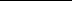 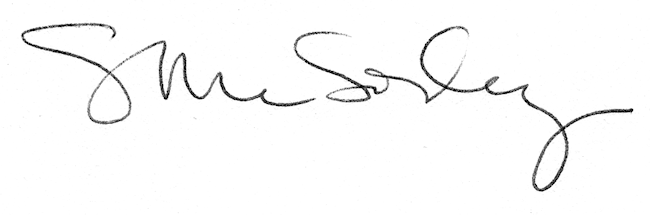 